Об утверждении муниципальной программы Малояушского сельского поселения Вурнарского района Чувашской Республики «Развитие транспортной системы Малояушского сельского поселения Вурнарского района Чувашской Республики» В соответствии с Федеральным законом от 06 октября 2003г. №131 – ФЗ «Об общих принципах организации местного самоуправления в Российской Федерации», Уставом Малояушского сельского  Вурнарского района Чувашской Республики, администрация Малояушского сельского  Вурнарского района Чувашской Республики постановляет:1. Утвердить прилагаемую муниципальную программу Малояушского сельского поселения Вурнарского района Чувашской Республики «Развитие транспортной системы Малояушского сельского поселения Вурнарского района Чувашской Республики» (далее – Муниципальная программа).2. Финансирование мероприятий Муниципальной программы производить за счет средств, предусмотренных на эти цели в бюджете Малояушского сельского поселения Вурнарского района.3. Признать утратившими силу постановление администрации Малояушского сельского поселения Вурнарского района Чувашской Республики от 26.11.2014 г. №133 «Об утверждении   муниципальной  программы Малояушского сельского поселения «Развитие транспортной системы Малояушского сельского поселения Вурнарского района Чувашской Республики на 2015-2020 годы».4. Контроль за исполнением настоящего постановления оставляю за собой.            5. Настоящее постановление вступает в силу с 01.01.2020 года.                                                                                           УТВЕРЖДЕНА                                                                                           постановлением администрации Вурнарского района Чувашской Республики                                                                                                             от  18.11. 2020 г.  № 21 МУНИЦИПАЛЬНАЯ ПРОГРАММА МАЛОЯУШСКОГО СЕЛЬСКОГО ПОСЕЛЕНИЯ ВУРНАРСКОГО РАЙОНА ЧУВАШСКОЙ РЕСПУБЛИКИ«РАЗВИТИЕ ТРАНСПОРТНОЙ СИСТЕМЫ МАЛОЯУШСКОГО СЕЛЬСКОГО ПОСЕЛЕНИЯ ВУРНАРСКОГО РАЙОНА ЧУВАШСКОЙ РЕСПУБЛИКИ»Ответственный исполнитель:        Администрация Малояушского сельского поселения                                              Вурнарского района  Чувашской  Республики; Дата составления  проекта муниципальной программы:         18 ноября 2020 года;Непосредственные  исполнители:  Администрация Малояушского сельского поселения                                              Вурнарского района  Чувашской  Республики;Паспорт Муниципальной программы Малояушского сельского поселения Вурнарского района Чувашской Республики           «Развитие транспортной системы Малояушского сельского поселения Вурнарского района Чувашской Республики»I. Приоритеты реализуемой на территории Малояушского  сельского поселения Вурнарского района Чувашской Республики политики в транспортной системе, цели, задачи, описание сроков и этапов реализации Муниципальной программы Приоритеты государственной политики в сфере дорожного хозяйства и транспортного комплекса определены Стратегией национальной безопасности Российской Федерации, утвержденной Указом Президента Российской Федерации от 31 декабря 2015 г. № 683, национальными целями и стратегическими задачами развития Российской Федерации на период до 2024 года, обозначенными в Указе Президента Российской Федерации от 7 мая 2018 г. № 204, Стратегией социально – экономического развития Чувашской Республики до 2035 года, утвержденной постановлением Кабинета Министров Чувашской Республики от 28 июня 2018 г. №254, ежегодными посланиями Главы Чувашской Республики Государственному Совету Чувашской Республики.Основными целями Муниципальной программы являются: - развитие современной и эффективной транспортной инфраструктуры; - повышение доступности и качества услуг транспортного комплекса для населения и хозяйствующих субъектов; - обеспечение охраны жизни, здоровья граждан и их имущества, повышение гарантий их законных прав на безопасные условия движении на дорогах города;- повышение эффективности и безопасности функционирования автомобильных дорог Вурнарского района;Для достижения целей Муниципальной программы предполагается решение следующих задач: - выполнение комплекса работ по поддержанию в надлежащем состоянии автомобильных дорог (содержание дорог);- выполнение комплекса работ по восстановлению транспортно-эксплуатационных характеристик автомобильных дорог (ремонт дорог);- выполнение комплекса работ по замене или восстановлению конструктивных элементов автомобильных дорог, дорожных сооружений и их частей (капитальный ремонт дорог и сооружений на них);- подготовка проектной документации по капитальному ремонту, строительству и реконструкции автомобильных дорог и искусственных сооружений на них;- предупреждение опасного поведения участников дорожного движения;- сокращение детского дорожно-транспортного травматизма;- совершенствование организации движения транспорта и пешеходов в населенных пунктах; - расширение работ по организации движения транспорта и пешеходов, в том числе мест концентрации дорожно-транспортных происшествий, оптимизация скоростных режимов движения на участках улично-дорожной сети, современных технических средств (светофоров, дорожных знаков, разметки и т.д.);- значительное увеличение объемов работ по организации движения транспорта и пешеходов, в том числе ликвидация мест концентрации ДТП;- повышение роли общественных объединений и организаций в проведении профилактических мероприятий.II. Обобщенная характеристика основных мероприятий и подпрограмм  Муниципальной программы              Достижение целей и решение задач Муниципальной программы будет осуществляться в рамках реализации следующей подпрограммы: "Безопасные и качественные автомобильные дороги Вурнарского района Чувашской Республики".           Подпрограмма "Безопасные и качественные автомобильные дороги Малояушского сельского поселения Вурнарского района Чувашской Республики" предусматривает выполнение 1 мероприятия:            Мероприятие 1. Капитальный ремонт, ремонт и содержание автомобильных дорог местного значения.      Реализация данного мероприятия обеспечит круглогодичное функционирование сети автомобильных дорог общего пользования местного значения.            Мероприятие 1.1. Содержание автомобильных дорог общего пользования местного значения в границах населенных пунктов поселений.      Мероприятие 1.2. Капитальный ремонт и ремонт автомобильных дорог общего пользования местного значения в границах населенных пунктов поселений.            Осуществление данного мероприятия обеспечит поддержание улично – дорожной сети (УДС) поселений района в нормативном состоянии.III. Обоснование объема финансовых ресурсов, необходимыхдля реализации Муниципальной программы        При реализации Муниципальной программы предполагается привлечение финансирования из республиканского и местных бюджетов.      Ресурсное обеспечение реализации Муниципальной программы за счет всех источников финансирования, планируемое с учетом ситуации в финансово-бюджетной сфере на республиканском и местном уровнях, высокой экономической и социальной важности проблем, а также возможностей ее реализации с учетом действующих расходных обязательств и необходимых дополнительных средств при эффективном взаимодействии всех участников Муниципальной программы, подлежит ежегодному уточнению в рамках бюджетного цикла.Общий объем финансирования Муниципальной программы составляет – 23709,7 тыс. рублей, в том числе:в 2021году –  1283,1 тыс. рублей;в 2022 году – 1601,9 тыс. рублей;в 2023году –  1601,9 тыс. рублей;в 2024 году – 1601,9 тыс. рублей;в 2025 году – 1601,9 тыс. рублей;в 2026-2030 годах – 8009,5 тыс. рублей;в 2031-2035 годах – 8009,5тыс. рублей;из них средства:республиканского бюджета Чувашской Республики – 0,0 тыс. рублей, в том числе:в 2021 году – 0,0 тыс. рублей;в 2022 году – 0,0 тыс. рублей;в 2023году – 0,0 тыс. рублей;в 2024 году – 0,0 тыс. рублей;в 2025 году – 0,0 тыс. рублей;в 2026-2030 годах – 0,0 тыс. рублей;в 2031-2035 годах – 0,0 тыс. рублей;бюджета Вурнарского района Чувашской Республики – 0,0 тыс. рублей, в том числе:в 2021 году – 0,0 тыс. рублей;в 2022 году – 0,0 тыс. рублей;в 2023году – 0,0 тыс. рублей;в 2024 году – 0,0 тыс. рублей;в 2025 году – 0,0 тыс. рублей;в 2026-2030 годах – 0,0 тыс. рублей;в 2031-2035 годах – 0,0 тыс. рублей;бюджета Малояушского сельского поселения Вурнарского района Чувашской Республики – 23709,7 тыс. рублей, в том числе:в 2021году –  1283,1 тыс. рублей;в 2022 году – 1601,9 тыс. рублей;в 2023году –  1601,9 тыс. рублей;в 2024 году – 1601,9 тыс. рублей;в 2025 году – 1601,9 тыс. рублей;в 2026-2030 годах – 8009,5 тыс. рублей;в 2031-2035 годах – 8009,5тыс. рублей;.Ресурсное обеспечение мероприятий Муниципальной программы и годам ее реализации приведены в приложении №3 к настоящей Муниципальной программе.Приложение №1к Муниципальной программе Малояушского сельского поселения  Вурнарского района Чувашской Республики «Развитие транспортной системы Малояушского сельского поселения Вурнарского района Чувашской Республики»СВЕДЕНИЯо целевых индикаторах и показателях Муниципальной программы Малояушского сельского поселения Вурнарского района Чувашской Республики «Развитие транспортной системы Малояушского сельского поселения Вурнарского района Чувашской Республики», подпрограмм  Муниципальной программы Малояушского сельского поселения Вурнарского района и их значения.Приложение №2к Муниципальной программе Вурнарского района Чувашской Республики «Развитие транспортной системы Малояушского сельского поселения Вурнарского района Чувашской Республики»ПЛАН  реализации Муниципальной программы «Развитие транспортной системы Малояушского сельского поселения  Вурнарского района Чувашской Республики»  на очередной финансовый год (и плановый период).*- по согласованию с исполнителямиПриложение №3к Муниципальной программе Малояушского сельского поселения Вурнарского района Чувашской Республики «Развитие транспортной системы Малояушского сельского поселения Вурнарского района Чувашской Республики»РЕСУРСНОЕ ОБЕСПЕЧЕНИЕ реализации муниципальной программы  «Развитие транспортной системы Малояушского сельского поселения Вурнарского района Чувашской Республики» (подпрограммы) за счет всех источников финансированияПриложение №4к Муниципальной программе Малояушского сельского поселения  Вурнарского района Чувашской Республики  «Развитие транспортной системы Малояушского сельского поселения Вурнарского района Чувашской Республики »ПОДПРОГРАММА «Безопасные и качественные  автомобильные  дороги  Малояушского сельского поселения Вурнарского района  Чувашской  Республики»ПАСПОРТ ПОДПРОГРАММЫI. Приоритеты реализуемой на территории Малояушского сельского поселения  Вурнарского района Чувашской Республики политики в сфере автомобильных дорог, цели, задачи и показатели (индикаторы) достижения целей и решения задач, описание основных ожидаемых конечных результатов подпрограммы, сроки и этапы реализации ПодпрограммыПриоритеты государственной политики в сфере дорожного хозяйства и транспортного комплекса определены Стратегией национальной безопасности Российской Федерации, утвержденной Указом Президента Российской Федерации от 31 декабря 2015 г. № 683, национальными целями и стратегическими задачами развития Российской Федерации на период до 2024 года, обозначенными в Указе Президента Российской Федерации от 7 мая 2018 г. № 204, Стратегией социально – экономического развития Чувашской Республики до 2035 года, утвержденной постановлением Кабинета Министров Чувашской Республики от 28 июня 2018 г. №254, ежегодными посланиями Главы Чувашской Республики Государственному Совету Чувашской Республики.Основной целью подпрограммы является развитие современной и эффективной автомобильно-дорожной инфраструктуры, обеспечивающей ускорение товародвижения и снижение транспортных издержек в экономике.Для достижения основных целей подпрограммы необходимо решить следующие задачи:выполнение комплекса работ по поддержанию в надлежащем состоянии автомобильных дорог (содержание дорог);выполнение комплекса работ по восстановлению транспортно-эксплуатационных характеристик автомобильных дорог (ремонт дорог);выполнение комплекса работ по замене или восстановлению конструктивных элементов автомобильных дорог, дорожных сооружений и их частей (капитальный ремонт дорог и сооружений на них);подготовка проектной документации по капитальному ремонту, строительству и реконструкции автомобильных дорог и искусственных сооружений на них;Поскольку мероприятия подпрограммы, связанные с содержанием, ремонтом и капитальным ремонтом, носят постоянный, непрерывный характер, а мероприятия по реконструкции и строительству дорог имеют длительный производственный цикл, а финансирование мероприятий подпрограммы зависит от возможности республиканского бюджета, то в пределах срока действия подпрограммы этап реализации соответствует одному году. Задачей каждого этапа является 100-процентное содержание всей сети дорог и не повышение показателя «Доля протяженности автомобильных дорог общего пользования местного значения, не отвечающих нормативным требованиям, в общей протяженности автомобильных дорог общего пользования местного значения».В результате реализации мероприятий подпрограммы ожидается достижение следующих результатов:сокращение узких мест на сети автомобильных дорог путем приведения транспортно-эксплуатационного состояния дорог в соответствие требованиям нормативных документов;улучшение состояния автомобильных дорог на основных направлениях перевозок;повышение уровня безопасности движения по автодорогам, в том числе путем совершенствования обустройства автомобильных дорог современными типами барьерных ограждений, улучшением освещения и разметки;увеличение срока службы дорожной одежды на 20 процентов на основе применения новых прогрессивных технологий строительства и ремонта автомобильных дорог, долговечных дорожно-строительных материалов и других инноваций;повышение уровня эксплуатационного содержания автомобильных дорог и искусственных сооружений на них на основе применения новых прогрессивных технологий содержания автомобильных дорог, долговечных дорожно-строительных материалов.II. Перечень и сведения о целевых индикаторах и показателях подпрограммы с расшифровкой плановых значений по годам и реализации.Состав целевых индикаторов и показателей Подпрограммы определен исходя из необходимости достижения основных целей и решения задач Подпрограммы. Перечень целевых индикаторов и показателей носит открытый характер и предусматривает возможность их корректировки в случае потери информативности показателя (например, в связи с достижением его максимального значения), изменений приоритетов государственной политики в сфере градостроительной деятельности и архитектуры, а также изменений законодательства Российской Федерации и законодательства Чувашской Республики, влияющих на расчет данных показателей.В программе предусмотрены следующие целевые индикаторы и показатели достижения цели и решения задач подпрограммы:Долю протяженности автомобильных дорог общего пользования местного значения, не отвечающих нормативным требованиям, в общей протяженности автомобильных дорог общего пользования местного значения сократить до 45%. III. Характеристика основных мероприятий подпрограммы. Основные мероприятия подпрограммы направлены на реализацию поставленных целей и задач  муниципальной программы Вурнарского района Чувашской Республики «Развитие транспортной системы Вурнарского района Чувашской Республики на 2019–2035 годы» в целом.Мероприятия подпрограммы подразделяются на 2 отдельных основных мероприятия, реализация которых обеспечит достижение индикаторов и эффективности подпрограммы.Основное мероприятие 1. Капитальный ремонт, ремонт и содержание автомобильных дорог общего пользования местного значения и искусственных сооружений на них.Выполнение полного комплекса работ по содержанию и ремонту автомобильных дорог состоит в постоянном поддержании дорог и мостовых сооружений в транспортно-эксплуатационном состоянии, отвечающем нормативным требованиям, в обеспечении непрерывности и безопасности движения по ним, а также в своевременном устранении дефектов и разрушений, возникающих в ходе их эксплуатации под воздействием автомобильного транспорта и природно-климатических факторов. Для этого необходимо обеспечивать восстановление слоев износа.Мероприятие 1.1. Содержание автомобильных дорог общего пользования местного значения в границах населенных пунктов поселений.Мероприятие 1.2. Капитальный ремонт и ремонт автомобильных дорог общего пользования местного значения в границах населенных пунктов поселений.Решение задач по улучшению жизнедеятельности населения будет осуществляться в соответствии с муниципальными программами капитального ремонта и ремонта дворовых территорий многоквартирных домов, проездов к дворовым территориям многоквартирных домов, разработанных по итогам обследования дворовых территорий, составления адресного перечня дворовых территорий и проездов к ним, требующих выполнения ремонтных работ. Осуществляется комплекс мер по размещению заказа для заключения муниципальных контрактов. IV. Обоснование объема финансовых ресурсов, необходимые для реализации подпрограммы.            Объем бюджетного финансирования определяется в установленном порядке в процессе формирования местного бюджета Вурнарского района Чувашской Республики на очередной финансовый год и плановый период.Финансирование подпрограммы осуществляется за счет средств местного бюджета Вурнарского района Чувашской Республики. Общий объем финансирования подпрограммы в 2021-2035 годах составит 23709,7 тыс. рублей, в том числе:в 2021году –  1283,1 тыс. рублей;в 2022 году – 1601,9 тыс. рублей;в 2023году –  1601,9 тыс. рублей;в 2024 году – 1601,9 тыс. рублей;в 2025 году – 1601,9 тыс. рублей;в 2026-2030 годах – 8009,5 тыс. рублей;в 2031-2035 годах – 8009,5тыс. рублей;из них средства:республиканского бюджета Чувашской Республики – 0,0 тыс. рублей  в том числе:в 2021 году – 0,0 тыс. рублей;в 2022 году – 0,0 тыс. рублей;в 2023 году – 0,0 тыс. рублей;в 2024 году – 0,0 тыс. рублей;в 2025 году – 0,0 тыс. рублей;в 2026 – 2030 годах – 0,0 тыс. рублей;в 2031 – 2035 годах – 0,0 тыс. рублей;бюджета Вурнарского района Чувашской Республики – 0,0 тыс. рублей  в том числе:в 2021 году – 0,0 тыс. рублей;в 2022 году – 0,0 тыс. рублей;в 2023 году – 0,0 тыс. рублей;в 2024 году – 0,0 тыс. рублей;в 2025 году – 0,0 тыс. рублей;в 2026 – 2030 годах – 0,0 тыс. рублей;в 2031 – 2035 годах – 0,0 тыс. рублей;бюджета поселения Малояушского сельского поселения  Вурнарского района Чувашской Республики – 23709,7 тыс. рублей, в том числе:в 2021году –  1283,1 тыс. рублей;в 2022 году – 1601,9 тыс. рублей;в 2023году –  1601,9 тыс. рублей;в 2024 году – 1601,9 тыс. рублей;в 2025 году – 1601,9 тыс. рублей;в 2026-2030 годах – 8009,5 тыс. рублей;в 2031-2035 годах – 8009,5тыс. рублей.Приложение №1 к  Подпрограмме «Безопасные и качественные автомобильные дороги Малояушского сельского поселения  Вурнарского района Чувашской Республики»РЕСУРСНОЕ ОБЕСПЕЧЕНИЕ и прогнозная (справочная) оценка расходов за счет всех источников финансирования реализации подпрограммы  « Безопасные и качественные автомобильные дороги Малояушского сельского поселения  Вурнарского района Чувашской Республики» ЧĂВАШ РЕСПУБЛИКИВАРНАР РАЙОНĚ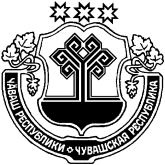 ЧУВАШСКАЯ РЕСПУБЛИКА ВУРНАРСКИЙ РАЙОН КЕСЕН КИПЕК ЯЛ ПОСЕЛЕНИЙĚН АДМИНИСТРАЦИЙЕЙЫШАНУ« 18 » ноября 2020   № 21Кесен Кипек салиАДМИНИСТРАЦИЯМАЛОЯУШСКОГО СЕЛЬСКОГО ПОСЕЛЕНИЯ ПОСТАНОВЛЕНИЕ« 18 » ноября 2020   № 21С. Малые ЯушиГлава администрации Малояушского сельского поселения Вурнарского района Чувашской Республики С.К.ВолковОтветственный исполнитель Муниципальной программыАдминистрация Малояушского сельского поселения Вурнарского района Чувашской Республики.Соисполнители Муниципальной программы Администрация Малояушского сельского поселения Вурнарского района Чувашской Республики.Участники Муниципальной программыСпециализированные организации и предприятия дорожной отрасли (по согласованию);ОГИБДД МО МВД РФ «Вурнарский» (по согласованию); Государственная инспекция по надзору за техническим состоянием самоходных машин и других видов техники (далее - Гостехнадзор) (по согласованию);Управление государственного автодорожного надзора по Чувашской Республике (далее УГАНД по Чувашской Республике) (по согласованию).Подпрограммы Муниципальной программы«Безопасные и качественные автомобильные дороги Малояушского сельского поселения Вурнарского района Чувашской Республики»;Цели Муниципальной программы Развитие современной и эффективной транспортной инфраструктуры;повышение доступности и качества услуг транспортного комплекса для населения и хозяйствующих субъектов;обеспечение охраны жизни, здоровья граждан и их имущества, повышение гарантий их законных прав на безопасные условия движения на дорогах населенных пунктов Малояушского сельского поселения Вурнарского района Чувашской Республики;повышение эффективности и безопасности функционирования автомобильных дорог Малояушского сельского поселения Вурнарского района Чувашской Республики;Задачи Муниципальнойпрограммы Выполнение комплекса работ по поддержанию в надлежащем состоянии автомобильных дорог (содержание дорог);выполнение комплекса работ по восстановлению транспортно-эксплуатационных характеристик автомобильных дорог (ремонт дорог);выполнение комплекса работ по замене или восстановлению конструктивных элементов автомобильных дорог, дорожных сооружений и их частей (капитальный ремонт дорог и сооружений на них);подготовка проектной документации по капитальному ремонту, строительству и реконструкции автомобильных дорог и искусственных сооружений на них;предупреждение опасного поведения участников дорожного движения;сокращение детского дорожно-транспортного травматизма;совершенствование организации движения транспорта и пешеходов в населенных пунктах; расширение работ по организации движения транспорта и пешеходов, в том числе мест концентрации дорожно-транспортных происшествий, оптимизация скоростных режимов движения на участках улично-дорожной сети, современных технических средств (светофоров, дорожных знаков, разметки и т.д.);значительное увеличение объемов работ по организации движения транспорта и пешеходов, в том числе ликвидация мест концентрации ДТП;повышение роли общественных объединений и организаций в проведении профилактических мероприятий.Целевые индикаторы(показатели) Муниципальной программы К 2036 году будут достигнуты следующие целевые индикаторы и показатели:доля протяженности автомобильных дорог общего пользования местного значения, не отвечающих нормативным требованиям, в общей протяженности автомобильных дорог общего пользования местного значения – 45%;к 2036 году по сравнению с 2020 годом ожидается достижение следующих значений целевых индикаторов: доля дорожно – транспортных происшествий (далее – ДТП), совершению которых сопутствовали неудовлетворительные дорожные условия, в общем количестве ДТП - 35%.Сроки и этапы реализации Муниципальной программы Срок реализации: 2021 – 2035 годы;I этап: 2021 – 2025 годы;II этап: 2026 – 2030 годы;III этап: 2031 – 2035 годы.Объемы финансирования Муниципальной программы с разбивкой по годам реализации программыОбщий объем финансирования Муниципальной программы составляет – 23709,7 тыс. рублей, в том числе:в 2021году –  1283,1 тыс. рублей;в 2022 году – 1601,9 тыс. рублей;в 2023году –  1601,9 тыс. рублей;в 2024 году – 1601,9 тыс. рублей;в 2025 году – 1601,9 тыс. рублей;в 2026-2030 годах – 8009,5 тыс. рублей;в 2031-2035 годах – 8009,5тыс. рублей;из них средства:республиканского бюджета Чувашской Республики – 0,0 тыс. рублей, в том числе:в 2021 году – 0,0 тыс. рублей;в 2022 году – 0,0 тыс. рублей;в 2023году – 0,0 тыс. рублей;в 2024 году – 0,0 тыс. рублей;в 2025 году – 0,0 тыс. рублей;в 2026-2030 годах – 0,0 тыс. рублей;в 2031-2035 годах – 0,0 тыс. рублей;бюджета Вурнарского района Чувашской Республики- 0,0 тыс. рублей, в том числе:в 2021 году – 0,0 тыс. рублей;в 2022 году – 0,0 тыс. рублей;в 2023году – 0,0 тыс. рублей;в 2024 году – 0,0 тыс. рублей;в 2025 году – 0,0 тыс. рублей;в 2026-2030 годах – 0,0 тыс. рублей;в 2031-2035 годах – 0,0 тыс. рублей;бюджета Малояушского сельского поселения Вурнарского района Чувашской Республики – 23709,7 тыс. рублей, в том числе:в 2021году –  1283,1 тыс. рублей;в 2022 году – 1601,9 тыс. рублей;в 2023году –  1601,9 тыс. рублей;в 2024 году – 1601,9 тыс. рублей;в 2025 году – 1601,9 тыс. рублей;в 2026-2030 годах – 8009,5 тыс. рублей;в 2031-2035 годах – 8009,5тыс. рублей;Объемы и источники финансирования Муниципальной программы уточняются при формировании республиканского бюджета Чувашской Республики и  бюджета Вурнарского района Чувашской Республики на очередной финансовый год и плановый период.Ожидаемые результаты реализации Муниципальной программы Снижение доли автомобильных дорог, не отвечающих нормативным требованиям, за счет реконструкции, капитального ремонта и ремонта автомобильных дорог; снижение показателей аварийности на дорогах по сопутствующим дорожным условиям;сохранение жизней участникам дорожного движения и предотвращение социально-экономического и демографического ущерба от дорожно-транспортных происшествий и их последствий;сокращение смертности от дорожно-транспортных происшествий и количества дорожно-транспортных происшествий с пострадавшими;обеспечение безопасных дорожных условий для движения транспорта и пешеходов, устранение и профилактика возникновения опасных участков дорожного движения;снижение уровня дорожно-транспортного травматизма в Вурнарском районе Чувашской Республики.№ 
ппЦелевой индикатор(показатель)(наименование)Единица измеренияЗначение базовое в 2020г.	Значение целевого индикатора (показателя)	Значение целевого индикатора (показателя)	Значение целевого индикатора (показателя)	Значение целевого индикатора (показателя)	Значение целевого индикатора (показателя)	Значение целевого индикатора (показателя)	Значение целевого индикатора (показателя)№ 
ппЦелевой индикатор(показатель)(наименование)Единица измеренияЗначение базовое в 2020г.2021 год2022 год2023 год2024 год2025 год2026-20302031-20351234789101112131.Доля протяженности автомобильных дорог общего пользования местного значения, не отвечающих нормативным требованиям, в общей протяженности автомобильных дорог общего пользования местного значенияпроцент7470625852504745№ 
ппНаименование Муниципальной программы, подпрограммы,
отдельного мероприятия, мероприятий, реализованных в рамках основного мероприятияОтветственный исполнитель(структурные подразделения, соисполнители, участники)СрокСрокОжидаемый непосредственный результат 
(краткое описание)Код бюджетной классификацииФинансовое обеспечение в тыс.руб.№ 
ппНаименование Муниципальной программы, подпрограммы,
отдельного мероприятия, мероприятий, реализованных в рамках основного мероприятияОтветственный исполнитель(структурные подразделения, соисполнители, участники)начала реализацииокончания реализацииОжидаемый непосредственный результат 
(краткое описание)Код бюджетной классификацииФинансовое обеспечение в тыс.руб.12345678Подпрограмма «Безопасные  и качественные автомобильные дороги  Малояушского сельского поселения Вурнарского района Чувашской Республики» Подпрограмма «Безопасные  и качественные автомобильные дороги  Малояушского сельского поселения Вурнарского района Чувашской Республики» Подпрограмма «Безопасные  и качественные автомобильные дороги  Малояушского сельского поселения Вурнарского района Чувашской Республики» Подпрограмма «Безопасные  и качественные автомобильные дороги  Малояушского сельского поселения Вурнарского района Чувашской Республики» Подпрограмма «Безопасные  и качественные автомобильные дороги  Малояушского сельского поселения Вурнарского района Чувашской Республики» Подпрограмма «Безопасные  и качественные автомобильные дороги  Малояушского сельского поселения Вурнарского района Чувашской Республики» Подпрограмма «Безопасные  и качественные автомобильные дороги  Малояушского сельского поселения Вурнарского района Чувашской Республики» Подпрограмма «Безопасные  и качественные автомобильные дороги  Малояушского сельского поселения Вурнарского района Чувашской Республики» 1.Осуществление дорожной деятельности, кроме деятельности по строительству, в отношении  автомобильных дорог местного значения в границах населённых пунктов поселенияАдминистрация Малояушского сельского поселения Вурнарского района Чувашской Республики01.01.202131.12.2035капитальный ремонт и ремонт автомобильных дорог общего пользования местного значения в границах населенных пунктов поселенияЧ21037419111478,12.Осуществление дорожной деятельности, кроме деятельности по строительству, в отношении автомобильных дорог местного значения в границах населённых пунктов поселенияАдминистрация Малояушского сельского поселения Вурнарского района Чувашской Республики 01.01.202131.12.2035содержание автомобильных дорог общего пользования местного значения в границах населенных пунктов поселения Ч2103S41925551,5СтатусНаименование подпрограммы муниципальной программы Чувашской Республики, основного мероприятияКод бюджетной классификацииКод бюджетной классификацииКод бюджетной классификацииКод бюджетной классификацииИсточники финансового обеспечения	Расходы по годам, тыс. рублей	Расходы по годам, тыс. рублей	Расходы по годам, тыс. рублей	Расходы по годам, тыс. рублей	Расходы по годам, тыс. рублей	Расходы по годам, тыс. рублей	Расходы по годам, тыс. рублейСтатусНаименование подпрограммы муниципальной программы Чувашской Республики, основного мероприятияглавный распорядитель бюджетных средствраздел, подразделцелевая статья расходовгруппа (подгруппа) вида расходовИсточники финансового обеспечения202120222023202420252026-20302031-2035Муниципальная программа Вурнарского района    Чувашской Республики«Развитие транспортной системы Малояушского сельского поселенияВурнарского района Чувашской Республики»0000000Ч200000000000всего1283,11601,91601,91601,91601,98009,58009,5Муниципальная программа Вурнарского района    Чувашской Республики«Развитие транспортной системы Малояушского сельского поселенияВурнарского района Чувашской Республики»0000000Ч200000000000федеральный бюджет0,00,00,00,00,00,00,0Муниципальная программа Вурнарского района    Чувашской Республики«Развитие транспортной системы Малояушского сельского поселенияВурнарского района Чувашской Республики»0000000Ч200000000000республиканский бюджет Чувашской Республики0,00,00,00,00,00,00,0Муниципальная программа Вурнарского района    Чувашской Республики«Развитие транспортной системы Малояушского сельского поселенияВурнарского района Чувашской Республики»0000000Ч200000000000Бюджет Вурнарского района0,00,00,00,00,00,00,0Муниципальная программа Вурнарского района    Чувашской Республики«Развитие транспортной системы Малояушского сельского поселенияВурнарского района Чувашской Республики»0000000Ч200000000000Внебюджетные источники0,00,00,00,00,00,00,0Муниципальная программа Вурнарского района    Чувашской Республики«Развитие транспортной системы Малояушского сельского поселенияВурнарского района Чувашской Республики»0000000Ч200000000000Бюджет сельского поселения 1283,11601,91601,91601,91601,98009,58009,5Подпрограмма«Безопасные и качественные автомобильные дороги Малояушского сельского поселения Вурнарского района Чувашской Республики» на 2021–2035 годы0000000Ч210000000000всего1283,11601,91601,91601,91601,98009,58009,5Подпрограмма«Безопасные и качественные автомобильные дороги Малояушского сельского поселения Вурнарского района Чувашской Республики» на 2021–2035 годы0000000Ч210000000000федеральный бюджет0,00,00,00,00,00,00,0Подпрограмма«Безопасные и качественные автомобильные дороги Малояушского сельского поселения Вурнарского района Чувашской Республики» на 2021–2035 годы0000000Ч210000000000республиканский бюджет Чувашской Республики0,00,00,00,00,00,00,0Подпрограмма«Безопасные и качественные автомобильные дороги Малояушского сельского поселения Вурнарского района Чувашской Республики» на 2021–2035 годы0000000Ч210000000000Бюджет Вурнарского района 0,00,00,00,00,00,00,0Подпрограмма«Безопасные и качественные автомобильные дороги Малояушского сельского поселения Вурнарского района Чувашской Республики» на 2021–2035 годы0000000Ч210000000000Внебюджетные источники0,00,00,00,00,00,00,0Подпрограмма«Безопасные и качественные автомобильные дороги Малояушского сельского поселения Вурнарского района Чувашской Республики» на 2021–2035 годы0000000Ч210000000000Бюджет поселений Вурнарского района1283,11601,91601,91601,91601,98009,58009,5Ответственный исполнитель подпрограммы Администрация Малояушского сельского поселения  Вурнарского района Чувашской РеспубликиСоисполнители подпрограммыАдминистрация Малояушского сельского поселения  Вурнарского района Чувашской РеспубликиЦели подпрограммы Развитие современной и эффективной автомобильно-дорожной инфраструктуры;повышение доступности и качества услуг транспортного комплекса для населения и хозяйствующих субъектов;повышение эффективности и безопасности функционирования транспортного комплекса  Вурнарского района Чувашской Республики, обеспечивающего благоприятные условия для устойчивого поступательного развития экономики района, подъема уровня и качества жизни населения;Задачи подпрограммы Выполнение комплекса работ по поддержанию в надлежащем состоянии автомобильных дорог (содержание дорог);выполнение комплекса работ по восстановлению транспортно-эксплуатационных характеристик автомобильных дорог (ремонт дорог);выполнение комплекса работ по замене или восстановлению конструктивных элементов автомобильных дорог, дорожных сооружений и их частей (капитальный ремонт дорог и сооружений на них);подготовка проектной документации по капитальному ремонту, строительству и реконструкции автомобильных дорог и искусственных сооружений на них;Целевые индикаторы и показатели подпрограммы К 2036 году будут достигнуты следующие целевые индикаторы и показатели:доля протяженности автомобильных дорог общего пользования местного значения, не отвечающих нормативным требованиям, в общей протяженности автомобильных дорог общего пользования местного значения – 45 %Этапы и сроки реализации подпрограммыСрок реализации: 2021 – 2035 годыI этап: 2021 – 2025 годы;II этап: 2026 – 2030 годы;III этап: 2031 – 2035 годы.Объемы финансирования подпрограммы с разбивкой по годам реализации подпрограммыОбщий объем финансирования Муниципальной программы составляет – 23709,7 тыс. рублей, в том числе:в 2021году –  1283,1 тыс. рублей;в 2022 году – 1601,9 тыс. рублей;в 2023году –  1601,9 тыс. рублей;в 2024 году – 1601,9 тыс. рублей;в 2025 году – 1601,9 тыс. рублей;в 2026-2030 годах – 8009,5 тыс. рублей;в 2031-2035 годах – 8009,5тыс. рублей;из них средства:республиканского бюджета Чувашской Республики – 0,0 тыс. рублей, в том числе:в 2021 году – 0,0 тыс. рублей;в 2022 году – 0,0 тыс. рублей;в 2023 году – 0,0 тыс. рублей;в 2024 году – 0,0 тыс. рублей;в 2025 году – 0,0 тыс. рублей;в 2026 – 2030 годах – 0,0 тыс. рублей;в 2031 – 2035 годах – 0,0 тыс. рублей;бюджета Вурнарского района Чувашской Республики – 0,0 тыс. рублей, в том числе:в 2021 году – 0,0 тыс. рублей;в 2022 году – 0,0 тыс. рублей;в 2023 году – 0,0 тыс. рублей;в 2024 году – 0,0 тыс. рублей;в 2025 году – 0,0 тыс. рублей;в 2026 – 2030 годах – 0,0 тыс. рублей;в 2031 – 2035 годах – 0,0 тыс. рублей;бюджета Малояушского сельского  поселения Вурнарского района Чувашской Республики – 23709,7 тыс. рублей, в том числе:в 2021году –  1283,1 тыс. рублей;в 2022 году – 1601,9 тыс. рублей;в 2023году –  1601,9 тыс. рублей;в 2024 году – 1601,9 тыс. рублей;в 2025 году – 1601,9 тыс. рублей;в 2026-2030 годах – 8009,5 тыс. рублей;в 2031-2035 годах – 8009,5тыс. рублей;Бюджетные ассигнования, предусмотренные в плановом периоде 2021 – 2035 годов, могут быть уточнены при формировании бюджетов на 2021 – 2035 годы  исходя из реальных возможностей бюджетов всех уровней.Ожидаемые результаты реализации подпрограммы Снижение доли автомобильных дорог, не отвечающих нормативным требованиям, за счет реконструкции, капитального ремонта и ремонта автомобильных дорог; снижение показателей аварийности на дорогах по сопутствующим дорожным условиям;СтатусНаименование подпрограммы муниципальной программы Чувашской Республики, основного мероприятияКод бюджетной классификацииКод бюджетной классификацииКод бюджетной классификацииКод бюджетной классификацииИсточники финансового обеспеченияРасходы по годам, тыс. рублейРасходы по годам, тыс. рублейРасходы по годам, тыс. рублейРасходы по годам, тыс. рублейРасходы по годам, тыс. рублейРасходы по годам, тыс. рублейРасходы по годам, тыс. рублейСтатусНаименование подпрограммы муниципальной программы Чувашской Республики, основного мероприятияглавный распорядитель бюджетных средствраздел, подразделцелевая статья расходовгруппа (подгруппа) вида расходовИсточники финансового обеспечения202120222023202420252026-20302031-2035Подпрограмма«Безопасные и качественные автомобильные дороги Малояушского сельского поселения Вурнарского района Чувашской Республики» на 2021–2035 годы0000000Ч210000000000всего1283,11601,91601,91601,91601,98009,58009,5Подпрограмма«Безопасные и качественные автомобильные дороги Малояушского сельского поселения Вурнарского района Чувашской Республики» на 2021–2035 годы0000000Ч210000000000федеральный бюджет0,00,00,00,00,00,00,0Подпрограмма«Безопасные и качественные автомобильные дороги Малояушского сельского поселения Вурнарского района Чувашской Республики» на 2021–2035 годы0000000Ч210000000000республиканский бюджет Чувашской Республики0,00,00,00,00,00,00,0Подпрограмма«Безопасные и качественные автомобильные дороги Малояушского сельского поселения Вурнарского района Чувашской Республики» на 2021–2035 годы0000000Ч210000000000Бюджет Вурнарского района 0,00,00,00,00,00,00,0Подпрограмма«Безопасные и качественные автомобильные дороги Малояушского сельского поселения Вурнарского района Чувашской Республики» на 2021–2035 годы0000000Ч210000000000Бюджет сельского поселения1283,11601,91601,91601,91601,98009,58009,5Мероприятие 1.1Содержание автомобильных дорог общего пользования местного значения в границах населенных пунктов поселений.9930409Ч210374192240всего437,3370,1370,1370,1370,118050,51850,5Мероприятие 1.1Содержание автомобильных дорог общего пользования местного значения в границах населенных пунктов поселений.9930409Ч210374192240федеральный бюджет0,00,00,00,00,00,00,0Мероприятие 1.1Содержание автомобильных дорог общего пользования местного значения в границах населенных пунктов поселений.9930409Ч210374192240республиканский бюджет Чувашской Республики0,00,00,00,00,00,00,0Мероприятие 1.1Содержание автомобильных дорог общего пользования местного значения в границах населенных пунктов поселений.9930409Ч210374192240Бюджет Вурнарского района0,00,00,00,00,00,00,0Мероприятие 1.1Содержание автомобильных дорог общего пользования местного значения в границах населенных пунктов поселений.9930409Ч210374192240Бюджет поселений437,3370,1370,1370,1370,118050,51850,5Мероприятие 1.2Капитальный ремонт и ремонт автомобильных дорог общего пользования местного значения в границах населенных пунктов поселений.9930409Ч210374192240всего395,7791,6791,6791,6791,63958,03958,0Мероприятие 1.2Капитальный ремонт и ремонт автомобильных дорог общего пользования местного значения в границах населенных пунктов поселений.9930409федеральный бюджет0,00,00,00,00,00,00,0Мероприятие 1.2Капитальный ремонт и ремонт автомобильных дорог общего пользования местного значения в границах населенных пунктов поселений.9930409республиканский бюджет Чувашской Республики0,00,00,00,00,00,00,0Мероприятие 1.2Капитальный ремонт и ремонт автомобильных дорог общего пользования местного значения в границах населенных пунктов поселений.9930409Бюджет Вурнарского района0,00,00,00,00,00,00,0Мероприятие 1.2Капитальный ремонт и ремонт автомобильных дорог общего пользования местного значения в границах населенных пунктов поселений.9930409Бюджет поселений395,7791,6791,6791,6791,63958,03958,0